Program Menu for November & December Programs supporting Basic Literacy including STEM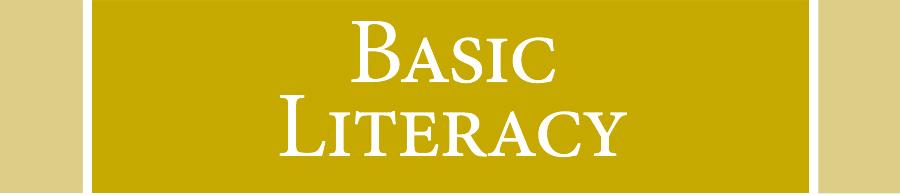 Tech Toolbox (youth): a sampling of robots and coding games usually 3-5 things to tryCubettoCodeapillerDash and DotSpheroCoding bots (youth): Cubetto & Codeapiller [we have 2 of each] {recommended 1 hour}Cubetto Stories times: Ancient EgyptDeep SpaceBlue OceanBig CitySwarming SwampPolar ExpeditionCoding bots (youth): Beebots [we have 6] {recommended 1 hour}Free PlayMaze Challenge (flat)Coding bots (youth, teens): Scratch [ipad program, we have 9] {recommended 1-2 hours}Coding bots: (youth) Scratch Jr [ipad program, we have 9] {recommended 1-2 hours}Coding bots: (youth, teens) Dash & Dot [we have 6] {recommended 1 hour}Music Program with xylophonesChallenges“Capture the flag”Coding bots: (youth, teens) Ozobots [we have 2] {recommended 1 hour}Coding bots (youth, teens): Sphero [we have 2] {recommended 1 hour}Free PlayMaze Challenge (flat)Maze challenge (including ramps)Children's table top RPG: Baba Yada {recommended 1 hour}Marshmallow Game (aka Toasted or Roasted) {recommended 1 hour}No Thank You Evil {recommended 1 hour}Teen writing club & bullet journaling* (teen) {recommended 1 hour}Doodle pens (youth, teen) [filament $5.00 for 20 pack] [we have 9] {recommended 1-2 hours}Table top RPG (adult, teen): Murder of the Crows {recommended 1 hour}The Resistance {recommended 1 hour}AvalonSnap Circuits (youth, teen) {recommended 1-2 hours}Cardboard Make.do day (youth, teens, family) [provide your own cardboard] {recommended 1 hour}
Programs Supporting Information Literacy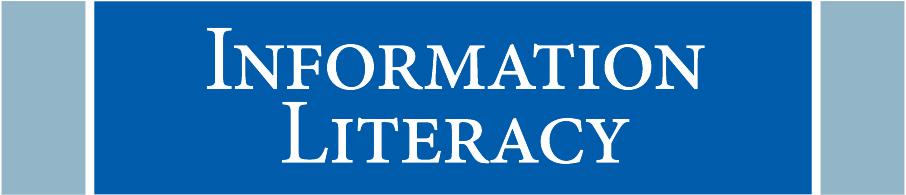 E gadget help (adult) {recommended 1-2 hours}Scavenger hunt (youth) [provide prizes as needed] {recommended 1 hour per session}Escape room (teen) {recommended 1 hour per session}Anne of Green Gables Apollo to the Moon Arrrrgh! Back to the Future Breakout Intellectual FreedomCracking the Dewey CodeFact or FictionLet it Snow!Library Skills Save the DayLocked in the LibraryMix Up in the LibraryMuggle MysteryNew Sheriff in TownNew Year BreakoutSneaky Snow Catcher+ 100’s moreSocial media for seniors (adult) {recommended 1 hour}Spotting fake news (adult) {recommended 1 hour}Identity Theft {recommended 1 hour}Middle Grade Jeopardy {recommended 1 hour}
Programs Supporting Civic and Social Literacy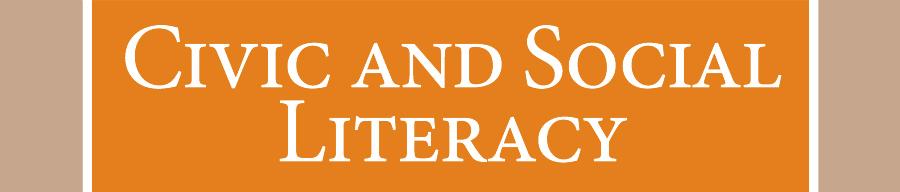 VHS to DVD converter class Origami {recommended 1 hour}Wood Burning (Teen, Adult) {recommended 1.5 hours} [we have 10 kits containing: tool, tips and heat resistant gloves] NOTE: depending on Abby’s recover kits might not be fully ready on Nov 1st.Building club (youth) {recommended 1-2 hours}LegosK’nexKeva PlanksBlocksBasic government (teen) {recommended 1 hour}Trivia night (adult) {recommended 1 hour}Game night (family) {recommended 1-2 hours}Ticket to RideKingdominoLinkeeSpoonsTenziYahtzeeWits EndSushi Go! PartyFleetGame Tournament (youth, teen, adult, & family): [up to 12 players at a time] {recommended 3 hours for single elimination, 6 hours for double elimination} ChessScrabbleYahtzeeElect to Read Story-time (youth) {recommended 1 hour}Craft time (youth, teen, adult, & family): hand embroidery [cost per person approx $2-3] {recommended 1 hour}Cricut Maker Class [We have 2] (Provide own supplies: paper, vinyl, etc.)Greeting CardsScrapbookingVinyl cuttingOther: Enter your idea to Abby for consideration
Programs Supporting Health Literacy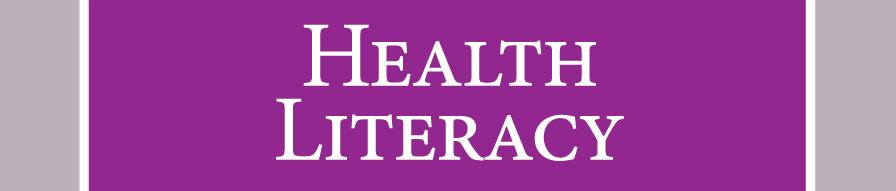 Oral health story time kit (youth) {recommended 1 hour}Safe space social: A social hour for teens to celebrate diversity {recommended 1 hour}Beginners American sign language (youth, teen, adult, family) {recommended 1 hour}Health food choices Story time (youth, family) {recommended 1 hour}Babysitter Certification class (teens, adult) [Universal Class: access to computer or ipad per person] {recommended one 3.5hrs session or two 2hr sessions}Bring district iPadsWe have enough laptops/computers/iPads of our ownMindfulness (youth, teen, adult & family) {recommended 1 hour}
Programs Supporting Financial Literacy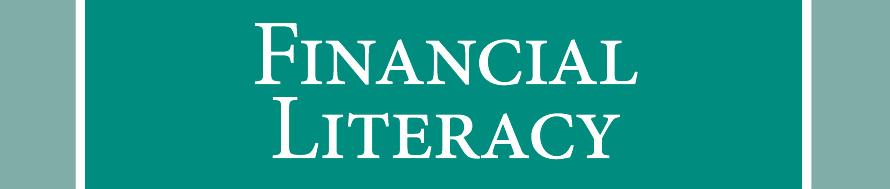 Children and money (children, family) {recommended 1 hour}Save, spend, share (children, family) {recommended 1 hour}Resumes, applications & interviewing (teen, adult) {recommended 1.5 hours}Financial literacy story-time (family) {recommended 1 hour}Money Smart Millennials (teens) {recommended 1hr}Couponing 101 (teens, adult) [Universal Class: access to computer or ipad per person] {recommended one 3.5hrs session or two 2hr sessions}How to Prepare, Stage and Sell Your Home (Adult) [Universal Class: access to computer or ipad per person] {recommended one 4hrs session or two 2hr sessions}